Hvem skal levere AksjonærregisteroppgavenAksjonærregisteroppgaven skal leveres av alle norske aksje- og allmennaksjeselskap, samt sparebanker med egenkapitalbevis. Dette gjelder også om aksjeselskapet kun har utenlandske eiere. Som utgangspunkt har selskapene en selvstendig plikt til å sende inn Aksjonærregisteroppgaven, jf. skatteforvaltningsloven § 7-7.Selskaper som er registrert i Euronext VPS, tidligere Verdipapirsentralen (VPS), trenger ikke levere denne oppgaven. Da står VPS for innrapporteringen.Skattefrie aksjeselskaper mv. skal i utgangspunktet ikke levere oppgaven. Har selskapet skattepliktig inntekt, skal oppgaven leveres. Innleveringsplikt for opphørte selskap
Også selskap som er opphørt (likvidert, konkurs eller lignende) i løpet av 2021, skal levere oppgave. Disse skal ikke levere oppgaven:BoligaksjeselskapNUFEnkeltpersonforetak Utenlandske selskaper notert på Oslo Børs leverer ikke oppgave selv. Disse leveres av VPS.Aksjonærregisterets formål Opplysninger fra selskapene skal gi Skatteetaten grunnlag for å produsere og sende ut ”Aksjeoppgaven 2021"
(RF-1088) til aksjonærene. Godkjent oppgave medfører også at skattepliktige beløp blir forhåndsutfylt i aksjonærenes skattemeldinger. Om personvern, se https://www.skatteetaten.no/om-skatteetaten/personvern
Blir Aksjonærregisteroppgaven ikke godkjent, vil det ikke bli produsert noen oppgave til aksjonærene og skattepliktige beløp fra aksjene blir ikke forhåndsutfylt i skattemeldingen. I slike tilfeller har ikke aksjonæren leveringsfritak fra skattemeldingen. Aksjonær må da levere «Gevinst, tap, utbytte og formue på aksjer og andre finansielle produkter» (RF-1159). Får aksjonæren elektronisk skattemelding i nytt format, må aksjonæren endre direkte i den nye skattemeldingen og skal da ikke levere skjema RF-1159 i tillegg. LeveringsfristFrist for innlevering av oppgaven er
31. januar 2022.Har selskapet sendt inn og fått godkjent aksjonærregisteroppgave foregående inntektsår, finnes det en forhåndsutfylt oppgave i Altinn. Nærmere informasjon om elektronisk innlevering finnes på www.altinn.no og www.skatteetaten.no/RF1086 Tilbakemelding fra Aksjonærregisteret
Etter elektronisk innlevering vil selskapet motta på epost enten en melding om at oppgaven er godkjent, eller en melding om at oppgaven inneholder feil med frist for retting.Leveres oppgaven på papir vil selskapet enten motta et godkjenningsbrev eller et brev om at oppgaven inneholder feil.Oppgave med feil
Ved feil vil Skatteetaten mangle grunnlag for å sende ut ”Aksjeoppgaven 2021” (RF-1088) til selskapets aksjonærer.Dette innebærer at aksjonæren får mindre hjelp til å kontrollere skattemeldingen. NB! Selskapet bør levere Aksjonærregisteroppgaven RF-1086 i tilstrekkelig tid før leveringsfristen går ut, slik at eventuelle feil og mangler kan rettes opp før Skatteetatens produksjon av Aksjeoppgaven til aksjonærene. Dette vil medføre at flere aksjonærer kan motta ”Aksjeoppgaven 2021” (RF-1088) og få skattepliktige beløp forhåndsutfylt på skattemeldingen.Ikke levert oppgave – ileggelse av tvangsmulkt
Dersom Aksjonærregisteroppgaven for 2021 ikke leveres, blir selskapet ilagt daglig løpende tvangsmulkt. Hvis oppgaven for 2021 ikke leveres innen fristen, vil dere motta varsel og betinget vedtak om ileggelse av tvangsmulkt etter få dager. Vedtaket vil inneholde informasjon om hvilken dag mulkten løper fra. Mulkten utgjør ett rettsgebyr per dag og kan ikke overstige 50 rettsgebyr. Gjeldende satser for rettsgebyr per 1. november 2021, er kroner 1 199 per dag. Ut fra disse satsene kan tvangsmulkten maksimalt utgjøre kroner 59 950 (50 rettsgebyr). Dette er basert på gjeldende satser per 1. november 2021, men kan bli endret i 2022. Selskaper stiftet før 2021 og som ikke har levert aksjonærregisteroppgave for ett eller flere tidligere år, må også levere oppgave for disse årene for at årets oppgave skal kunne godkjennes.Eksempler på utfylte oppgaver
Veiledning og eksempler på utfylling av oppgaven finner du på www.skatteetaten.no/RF1086 Innhold og inndeling av oppgavenOppgaven er todelt; første delen gjelder selskapsopplysninger, andre delen gjelder aksjonæropplysninger. Aksjonæropplysningene fra og med post 19 må fylles ut for hver aksjonær i selskapet.Selskapsopplysninger postene 1-18
I postene 1-7 føres kapitalforholdene i selskapet ved inngangen og utgangen av året.
I post 8 føres totalt utdelt skatterettslig utbytte, herunder skattepliktige aksjonærlån.
I postene 9-18 føres selskapshendelser som har skjedd i løpet av inntektsåret.
For nyutstedte aksjer benyttes post 9 eller 10, og for slettede aksjer benyttes post 11 eller 12.
Ved endringer i aksjekapital/overkurs uten at det slettes eller utstedes nye aksjer, benyttes postene 13–18.Aksjonæropplysninger postene 19–30
Postene 19–20 identifiserer aksjonæren og viser antall aksjer for denne aksjonæren. For personlige aksjonærer er det viktig at disse identifiseres med fullt fødsels- eller d-nummer (11 siffer). Disse to postene må alltid fylles ut. Det fylles ut ett eksemplar for hver aksjonær som er eller har vært eier i selskapet i løpet av inntektsåret (side 3 på papiroppgaven kan kopieres etter behov).
Leveres oppgaven elektronisk, må det fylles ut et vedleggsskjema for hver aksjonær. Dette gjør du ved å trykke på arkfanen ”Oversikt – skjema og vedlegg” i hovedskjemaet. Bruk nedtrekkslisten ”Legg ved” og hent frem ”RF-1086U Aksjonærregisteroppgaven for 2021” for hver aksjonær.Har det skjedd eierskifter i løpet av året, må det gis opplysninger for både tidligere og ny aksjonær. I post 21 føres skattepliktig utdelt utbytte til aksjonæren.For aksjer i tilgang benyttes post 23 eller 24 og for aksjer i avgang post 25 eller 26.Ved endringer i aksjekapital/overkurs uten at det slettes eller utstedes nye aksjer, benyttes postene 27–30. De fleste selskapshendelser som rapporteres i postene 8 til 18, skal gjenfinnes på aksjonærnivå i de tilsvarende postene 21 til 30. Det er gitt henvisning til disse i de aktuelle postene.Dersom opplysningene på selskapsnivå ikke samsvarer med opplysningene på aksjonærnivå, blir oppgaven ikke godkjent. Flere aksjeklasserHar selskapet flere aksjeklasser, må det leveres separate oppgaver over selskaps- og aksjonæropplysninger for hver klasse.Når man leverer oppgave for selskap som har flere aksjeklasser, må man levere samtlige RF-1086 oppgaver for selskapet samme dag for å unngå feilmeldinger knyttet til den enkelte oppgave. Dersom man ikke leverer samme dag, vil man få feilmelding frem til samtlige oppgaver er levert. Disse feilmeldingene kan man se bort ifra så fremt det leveres korrekte oppgaver for alle aksjeklasser.Har selskapet kun en aksjeklasse, skrives ”ordinære” i feltet for aksjeklasse.TidspunktDet er nødvendig å fylle ut tidspunktet for de hendelser som har skjedd i løpet av året. Det må oppgis nøyaktig samme tidspunkt på aksjonærnivå som på selskapsnivå for samme hendelse. Ved avvik eller mangler vil oppgaven ikke bli godkjent ved kontroll i Aksjonærregisteret. Oppgaver som viser feil i kontrollene, må rettes og leveres på nytt. Oppgaven vil heller ikke bli godkjent hvis tidspunkt for en hendelse mangler.Flere hendelser i løpet av inntektsåret
I slike tilfeller kan det bli nødvendig å fylle ut den enkelte posten flere ganger. Dette kan for eksempel være aktuelt for postene 8 og 21 vedrørende ”Totalt utdelt utbytte”. Er det utdelt utbytte flere ganger i løpet av inntektsåret, må disse postene fylles ut på nytt for hver utbytteutdeling.
Leverer du elektronisk, legger du til ny post (egen knapp).
På papir gjøres dette ved å fylle ut ett skjema per hendelse. Det må gjøres både på selskapsnivå (postene 1–18) og på aksjonærnivå (postene 19–30). Flere hendelser i løpet av en dag
I slike tilfeller skal det fylles ut en post for hver hendelse. Alle hendelser må ha forskjellig tidspunkt. For å sikre riktig behandling i Aksjonærregisteret må selskapet alltid oppgi tidspunktet for den enkelte hendelsen i formatet dd.mm.åååå tt:mm:ss (eks. 20.05.2021 12:15:30). Det er i disse tilfellene viktig å påse at hendelsene blir rapportert med klokkeslett i riktig rekkefølge (f.eks. neste hendelse 20.05.2021 12:20:20).Virkningstidspunkt for selskapshendelserDe fleste selskapshendelser (kapitalendringer og omfordelingstilfeller) anses gjennomført ved registrering av hendelsen i Foretaksregisteret. Det gjelder forhøyelse av aksjekapital ved nyemisjon (aksjeloven § 10-10) og ved fondsemisjon (aksjeloven § 10-22), nedsettelse av aksjekapital (aksjeloven § 12-6 nr. 3), fusjon (aksjeloven § 13-16) og fisjon (aksjeloven § 14-8, jf. § 13-16). Stiftelse av selskap gjelder fra stiftelsesdokumentet er signert av alle stifterne (aksjeloven § 2-9).
Ved likvidasjon av selskap anses hendelsen gjennomført det år midlene blir utdelt (aksjeloven § 16-9).Hvilke selskap skal rapportere opplysninger ved fusjon eller fisjonEksempler på utfylling av RF-1086 for fusjoner og fisjoner finner du på www.skatteetaten.no/RF1086Det er selskapet hvor hendelsen skjer, som skal rapportere. Ved skattefri fusjon/fisjon skal det overdragende selskap rapportere på selskaps- og aksjonærnivå, eksempelvis i postene 12 og 26, dersom aksjene slettes i dette selskapet (post 18 skal brukes bare dersom pålydende nedsettes). Videre skal det overtakende selskapet rapportere på selskaps- og aksjonærnivå, hhv. i postene 10 og 24 dersom det utstedes vederlagsaksjer i dette selskapet (postene 15 og 29 hvis pålydende økes).
Ved en konsernfusjon hvor vederlagsaksjer utstedes i overtakende selskaps morselskap, er det imidlertid morselskapet (utstedende selskap) som skal rapportere utstedelsen og kapitalforholdet rundt denne. Årsaken er at justeringsfaktor beregnes på bakgrunn av aksjeforholdene i overdragende selskap og utstedende selskap.
I de tilfeller der det utstedes vederlagsaksjer, må opplysningene på oppgaven til overdragende og overtakende selskap være sammenfallende for at det skal beregnes riktig justeringsfaktor. Oppgaven vil ikke bli godkjent der det ikke er gitt sammenfallende opplysninger.Oppgavene for samtlige selskap bør leveres samme dag. Dersom man ikke leverer samme dag for alle selskap som er involvert i fusjonen/fisjonen, vil man få feilmelding frem til samtlige oppgaver er levert. Disse feilmeldingene kan man se bort ifra så fremt det leveres korrekte oppgaver for alle selskap. Hvilke selskaper plikter å rapportere de hendelser/ transaksjoner som har skjedd før fusjonen eller fisjonen:Fusjon
Ved fusjon vil i utgangspunktet det overtakende selskapet ha ansvaret for innrapportering av det som har skjedd i de involverte selskapene før fusjonen (gjelder også hvor overtakende er nystiftet ifb. fusjonen).
Ved konsernfusjon skal morselskapet til det overtakende selskapet rapportere det som har skjedd før fusjonen. Dette er fordi morselskapet utsteder vederlagsaksjene i en konsernfusjon.FisjonVed fisjon hvor et av selskapene regnes som overdragende selskap, vil dette selskapet ha ansvaret for de hendelser som har skjedd før fisjonen. Det samme vil være tilfelle ved konsernfisjon. Ved fisjon hvor det overdragende selskap oppløses, vil det måtte avtales i forbindelse med fisjonsavtalen hvilket selskap som skal ha ansvaret for nevnte innrapportering.Er selskapet nystiftet i forbindelse med en fisjon, er det hendelsestypen ”fisjon” som skal brukes, og ikke hendelsestypen ”stiftelse”.Fisjon til eksisterende selskap (fisjon-fusjon)Ved fisjon til eksisterende selskap (fisjon-fusjon) skal overdragende selskap rapportere det som har skjedd i det fisjonerte selskapet før fisjonen. Det overtakende selskap vil ha ansvar for rapportering av det som har skjedd i dette selskapet før fisjonen. En fisjon-fusjon registreres som fisjon i begge selskapene.Selskaper som har gått ut av VPS i løpet av inntektsåretKorrigering av aksjeklasse/ISINDette er en hendelsestype i post 10 som gjelder for selskaper som har gått ut av VPS.Selskapet registrerer enten tidligere brukt ISIN eller ny aksjeklasse. Ikke begge.Slike selskaper kan fortsette å innrapportere med ISIN. Hendelsen brukes bare der man ønsker å rapportere på aksjeklasser i stedet for ISIN.SELSKAPSOPPLYSNINGER GenereltSelskapet må identifiseres ved organisasjonsnummer, navn og adresse. I tillegg må det angis hvilken aksjeklasse rapporteringen gjelder. Har selskapet kun en aksjeklasse, skrives ”ordinære” i feltet for aksjeklasse.Særlig om nedsettelse av aksjekapital
Har dere for eksempel nedsatt aksjekapitalen fra 100 000 til 30 000 kroner i 2021, må dere innrapportere dette flere steder i aksjonærregisteroppgaven. Endring av aksjekapitalen føres i post 1. Har dere gjort aksjekapitalnedsettelsen ved å nedskrive aksjenes pålydende, skal dere føre nedsettelsen i postene 17 og 27. Har dere slettet aksjer, føres nedsettelsen i postene 11 og 25.Post 1: Aksjekapital for hele selskapet
Før opp den bokførte aksjekapitalen i hele selskapet, dvs. samlet for alle aksjeklassene i selskapet per 31. desember 2020 og 2021.
Ved kapitalutvidelse legges tidspunktet for registrering i Foretaksregisteret til grunn som virkningstidspunkt for kapitalutvidelsen.Post 2: Aksjekapital i denne aksjeklassenFør opp aksjekapitalen i selskapet fordelt per aksjeklasse per 31. desember 2020 og 2021. Denne posten må fylles ut selv om beløpet er det samme som i post 1. (Det er bare hvis selskapet har flere aksjeklasser at beløpet i denne posten ikke blir det samme som i post 1).Post 3: Pålydende per aksjeFør opp pålydende per aksje per 31. desember 2020 og 2021.Post 4: Antall aksjer i denne aksjeklassenFør opp antall aksjer i selskapet per 31. desember 2020 og 2021.Post 5: Innbetalt aksjekapital i denne aksjeklassenFør opp innbetalt aksjekapital i selskapet per 31. desember 2020 og 2021.
Som innbetalt aksjekapital regnes beløp som faktisk er innbetalt (i form av kontantinnbetaling og tingsinnskudd). Dette gjelder uavhengig av om aksjekapitalen er i behold. Tilbakebetaling til aksjonærene reduserer innbetalt kapital. Her føres summen av skatteposisjonen innbetalt kapital for alle aksjonærene. Som innbetalt kapital regnes som hovedregel ikke forhøyelse av aksjekapitalen uten nytegning (fondsemisjon). Dette betyr blant annet at når en fondsemisjon foretas med tidligere opptjent kapital, skal kapitaløkningen (i post 1 og 2) ikke påvirke beløpet i denne posten.
Dersom selskapet har både innbetalt og fondsemittert aksjekapital, skal den fondsemitterte anses tilbakebetalt før den innbetalte (skatteloven § 10-11 (5)).
Dersom den fondsemitterte kapitalen bare består av opptjent kapital, vil utdeling fra selskapet i forbindelse med nedsettelse av aksjekapital være en vederlagsfri overføring fra selskapet til aksjonær, og utløse utbyttebeskatning etter sktl. § 10-11 (2). Utbytteskatten rammer bare aksjer som eksisterte på tidspunktet for fondsemisjonen.
Begrepet ”innbetalt aksjekapital” dekker ikke nødvendigvis det samme som ”innskutt aksjekapital” (jf. regnskapsloven § 6-2). Ved fusjon/fisjon skal summen av innbetalt aksjekapital være den samme før og etter fusjonen/fisjonen. Ved fisjon må innbetalt kapital i det utfisjonerende selskapet fordeles på selskapene etter fisjonen.Post 6: Innbetalt overkurs i denne aksjeklassenHer føres kun innbetalt overkurs per 31. desember 2020 og 2021.
Som innbetalt overkurs regnes beløp som faktisk er innbetalt (i form av kontantinnbetaling og tingsinnskudd). Dette gjelder også selv om overkurs er belastet stiftelsesomkostninger eller annet. Fra og med inntektsåret 2019 skal aksjer i nystiftede selskaper verdsettes til skattemessig formuesverdi 1. januar i fastsettingsåret (2022). (Regelen om pålydende og overkurs er opphevet). Dersom selskapet har denne verdien klar før innlevering av aksjonærregisteroppgaven føres formuesverdien i post 7.Post 7: Total formuesverdi for selskapet Posten fylles ut dersom selskapet i 2021 er nystiftet har forhøyet eller satt ned aksjekapitalen ved innbetaling fra eller utbetaling til aksjonærene. Det er selskapets samlede skattemessige formuesverdi 1. januar 2022 som skal føres her.Dersom selskapets formuesverdi ikke er klar i ovennevnte tilfeller (til tidspunkt for innlevering av denne oppgaven) og selskapet ikke fører verdien i post 7 vil de personlige aksjonærene ikke få sin aksjeformue fra dette selskapet forhåndsutfylt i sin skattemelding. Aksjonærene må da selv føre opp skattemessig formuesverdi fra aksjeselskapet i sin skattemelding og levere denne.Disse aksjonærene vil få tilsendt en ny Aksjeoppgave (RF-1088) etter at aksjeselskapet har levert sin skattemelding. Denne vil vise formuesverdien som ikke er forhåndsutfylt i skattemeldingen og aksjonær må da selv ev. korrigere sin skattefastsetting (endre levert skattemelding).Post 8: Utdelt skatterettslig utbytte Dette omfatter alt som skatterettslig blir klassifisert som utbytte (ikke bare selskapsrettslig utbytte). Innrapportering her omfatter også utbytte til utenlandske aksjonærer og utbytte til norske selskapsaksjonærer i fritaksmetoden. Før opp alle vederlagsfrie overføringer fra selskap til aksjonær (sktl. § 10-11 (2)). Her føres også skattepliktig aksjonærlån.
Oppgi utdelt utbytte per aksjeklasse, utdelt utbytte per aksje og tidspunkt. Tidspunktet er lik tidspunktet for generalforsamlingens vedtak om utdeling av utbytte. I de tilfellene styret har fått fullmakt fra generalforsamlingen til å beslutte utdeling, oppgis tidspunktet for styrets beslutning om utdeling av utbytte. Det må gis opplysninger om hver enkelt utbytteutdeling.
Tilbakebetaling av tidligere fondsemittert aksjekapital (som ikke er innbetalt), behandles som utbytte og beløpet skal også medtas her.
Tilbakebetaling av overkurs som ikke anses innbetalt, regnes som utbytte og beløpet medtas her. For flere utdelinger i løpet av inntektsåret, se foran i rettledningen på side 2 under ”Tidspunkt” og overskriften ”Flere hendelser i løpet av inntektsåret”.Aksjonærlån Lån fra selskap til personlig aksjonær anses som utbytte hos aksjonæren. Lånet innrapporteres som egen hendelse i post 8 på selskapsnivå (Aksjonærlån). På aksjonærnivå innrapporteres lånet som utbytte i post 21. Lån fra datterselskap til personlig aksjonær i morselskap skal rapporteres som lån fra morselskapet.Eksempel: Personlig aksjonær eier selskap A som igjen eier selskap B. Personlig aksjonær mottar skattepliktig aksjonærlån fra selskap B. Selskap A skal rapportere skattepliktig aksjonærlån.Nedbetaling av lån som tidligere er utbyttebeskattet, behandles som innskudd av ny kapital på aksjonærens hånd. Det innebærer at tilbakebetalingsbeløpet fordeles og legges til inngangsverdien på aksjonærens aksjer. Slik nedbetaling innrapporteres i post 22.Unntak for beskatning av aksjonærlån
Lån som ytes fra arbeidsgiver skal ikke anses som utbytte for arbeidstaker dersom arbeidstakeren ikke eier mer enn 5 prosent av aksjene i selskapet eller annet selskap i samme konsern. Kreditt under 100 000 kroner fra selskap til aksjonær beskattes ikke som utbytte dersom kreditten innfris innen 60 dager etter at den ble gitt.
Se flere unntak i skattelovens forskrift § 10-11-1 (Unntak fra reglene om at lån fra selskap til aksjonær skal anses som utbytte)Husk å fylle ut post 21 for hver aksjonær som har mottatt skatterettslig utbytte. Samsvarer ikke opplysningene på selskaps- og aksjonærnivå, vil oppgaven ikke bli godkjent.OPPLYSNINGER PÅ SELSKAPSNIVÅ VED ENDRINGER I SELSKAPS-KAPITALEN POST 9–18 
Post 9: Nyutstedte aksjer
Opplys om antall nyutstedte aksjer i selskapet i løpet av inntektsåret som ikke har bakgrunn i omfordelingstilfeller (se post 10 for disse tilfellene).Under ”Hendelsestype” skal det oppgis hva slags hendelse som er årsak til utstedelsen. Følgende hendelser er aktuelle: stiftelsenyemisjon (emisjon ved nytegning)nyemisjon ansattaksjernyemisjon ved konvertering av fordring nyemisjon ved konsernintern overføring – (utstedelse av aksjer som vederlag for overførte eiendeler, jf. Finansdepartementets forskrift til skatteloven (FSFIN) § 11-21-7)skattepliktig fusjonskattepliktig fisjonskattefri omdanning av enkeltpersonforetak/deltakerlignet selskap til aksjeselskap/ allmennaksjeselskapflytting av selskap til og fra Norgestiftelse/nyemisjon med inntektsfradrag
Videre oppgis antall aksjer etter utstedelsen, tidspunkt for utstedelsen, pålydende per aksje og eventuelt innbetalt overkurs ved utstedelsen.
Ved skattepliktig fusjon/fisjon hvor det brukes egne aksjer som vederlag, skal det opplyses om antall egne aksjer som overføres.Tilsvarende opplysninger må fylles ut på aksjonærnivå i post 23. Samsvarer ikke opplysningene på selskaps- og aksjonærnivå, vil oppgaven ikke bli godkjent.Flytting av selskap til og fra Norge
Denne hendelsen skal brukes når selskapet flytter til Norge. Aksjonærene må selv kontrollere, eventuelt korrigere slik at de får riktig inngangsverdi i Aksjeoppgaven (RF-1088).Nyemisjon ansattaksjerInnbetalt kapital føres i feltet pålydende per aksje og eventuelt overskytende i innbetalt overkurs per aksje. For registrering av inngangsverdi se post 23.Hendelsen er ikke aktuell ved opsjoner i arbeidsforhold.Stiftelse/nyemisjon med inntektsfradragPersonlige skattytere kan få fradrag i alminnelig inntekt med inntil kroner 1 000 000 hvert år for innskudd i oppstartsselskap. Aksjeselskap kan ikke motta mer enn 5 000 000 årlig i fradragsberettigede innskudd. Innskudd kan også gjøres gjennom et aksjeselskap investor er eier i (holdingselskap). Om ordningen (sktl. § 6-53) og de nærmere vilkårene for fradrag, se omtale på skatteetaten.no og i Skatte-ABC, tema "Aksjer-aksjeinnskudd i oppstartsselskap".Denne hendelsestypen må brukes for at aksjonæren skal få dette forhåndsutfylt på skattemeldingen.Tilsvarende opplysninger må fylles ut på aksjonærnivå i post 23. Samsvarer ikke opplysningene på selskaps- og aksjonærnivå, vil oppgaven ikke bli godkjent.Post 10: Nyutstedte aksjer (omfordeling)
Opplys om antall nyutstedte aksjer i selskapet i løpet av inntektsåret grunnet et omfordelingstilfelle.Under ”Hendelsestype” skal det oppgis hva slags hendelse som er årsak til utstedelsen. Følgende hendelser er aktuelle: fondsemisjonsplittskattefri fusjonskattefri fisjonsammenslåing/deling av aksjeklasserskattefri fusjon/fisjon m utenlandsk selskapkorrigering av aksjeklasse/ISIN
Videre oppgis antall aksjer etter utstedelsen, tidspunkt for utstedelsen og pålydende per aksje ved utstedelsen. Skattefri fusjon/fisjonEksempler på utfylling av RF-1086 for fusjoner og fisjoner finner du på www.skatteetaten.no/RF1086Det er selskapet som skal utstede vederlagsaksjer som skal innrapportere kapitalforhøyelsen. Dette er normalt det overtakende selskapet (ved konsernfusjon/-fisjon gjelder dette overtakende selskaps morselskap). Innrapporteringen kan være noe forskjellig avhengig av hvordan kapitalnedsettelsen er gjort i det overdragende selskap.Gjøres kapitalforhøyelsen med økning av pålydende, skal dette innrapporteres i post 15.Ved ordinær skattefri fusjon/fisjon skal også overdragende selskaps organisasjonsnummer, aksjeklasse, antall innløste aksjer og pålydende per innløst aksje oppgis.I de tilfeller hvor utstedende selskap er et annet enn overtakende selskap (konsernfusjon/-fisjon), skal det utstedende selskap også oppgi overtakende selskaps organisasjonsnummer.Der det overdragende selskapet foretar kapitalnedsettelsen ved å redusere pålydende i selskapet, må det overtakende selskapet oppgi antall aksjer i det overdragende selskap og pålydende på aksjene i det overdragende selskapet etter fisjonen. Antall aksjer i overdragende selskap (som er det samme før og etter fisjonen,) føres i feltet ”Antall innløste aksjer”.
Pålydende på aksjene i det overdragende selskapet etter fisjonen føres i feltet ”Pålydende per innløste aksje”.Skattefri fusjon/fisjon med utenlandsk selskap
Ved bruk av denne hendelsen skal man bruke feltene Antall slettede aksjer, Antall aksjer etter, Tidspunkt og Pålydende per aksje. Om skattefrie fusjoner og fisjoner over landegrensene, se Skatte-ABC under emne "Fusjon over landegrensene" og emne "Fisjon over landegrensene".Omvendt mor/datter-fusjon
I en omvendt mor/datter-fusjon er datterselskapet det overtakende selskapet.Morselskapet innrapporterer hendelsen som en ordinær fusjon.
Datterselskapet rapporterer i post 10 hendelsen som en vanlig fusjon, men i stedet for ”Antall nyutstedte aksjer” brukes feltet ”Antall egne aksjer overført”. Her fylles ut det antall aksjer morselskapet eide i datterselskapet ved fusjonen. Skulle det i tillegg utstedes aksjer ved fusjonen, registreres disse i feltet ”Antall nyutstedte aksjer”.Videre må datterselskapet innrapportere i post 25 at morselskapet ikke lenger er aksjonær i datterselskapet. I dette tilfellet brukes transaksjonstype ”Avgang egne ved fusjon/fisjon”. Er det ikke utstedt aksjer ved fusjonen, må det i disse tilfeller fylles ut ”0” i feltet ”Antall nyutstedte aksjer” for at oppgaven skal godkjennes i Aksjonærregisteret.Sammenslåing/deling av aksjeklasser
Ved sammenslåing/deling av aksjeklasser er postene 10, 12, 24 og 26 aktuelle. I post 10 føres antall nyutstedte aksjer innenfor en aksjeklasse.Eksempel:
Har man endret fra å ha 10 ordinære aksjer til 5 A-aksjer og 5 B-aksjer (deling), må man levere 3 aksjonærregisteroppgaver fordi man har ev. avgang/tilgang i tre forskjellige aksjeklasser.
For den ”ordinære” aksjeklassen innleveres en oppgave som viser først 5 slettede aksjer i post 12 (må også føres på aksjonærnivå i post 26). Antall slettede vil da være 5 og antall etter vil være 5. I feltet ”ISIN/Aksjeklasse” føres opp den aksjeklasse som de 5 slettede aksjene overføres til – i dette eksempelet til A-aksjer. Videre må post 12 fylles ut en gang til for de neste 5 slettede aksjene som går over til å være aksjeklasse B. Antall slettede vil da også her være 5 mens antall etter vil være 0. I feltet ISIN/aksjeklasse føres aksjeklasse B.For aksjeklassen ”A” leveres en oppgave som viser 5 nyutstedte A-aksjer i post 10 (post 24 fylles ut på aksjonærnivå). I feltet ”ISIN/Aksjeklasse” fylles inn hvor de nyutstedte aksjene kommer fra – i dette eksempelet aksjeklasse ”ordinære aksjer”. Endelig må det leveres oppgave for aksjeklassen ”B” som da også skal vise 5 nyutstedte aksjer i post 10 (post 24 fylles ut på aksjonærnivå) og i feltet ”ISIN/Aksjeklasse” føres ordinære aksjer.Prinsippet for føring blir det samme ved sammenslåing som for deling. Endrer man fra å ha 5 A-aksjer og 5 B-aksjer til 10 ordinære aksjer, må det også leveres 3 aksjonærregisteroppgaver. Oppgaven for aksjeklassen ”B” vil da f.eks. vise 5 slettede aksjer i post 12 (og 5 slettede i post 26 på aksjonærnivå), og i feltet ”ISIN/Aksjeklasse” føres ordinære aksjer (den aksjeklassen de slettede aksjene går over til).Tilsvarende opplysninger må fylles ut på aksjonærnivå i post 24.Korrigering av aksjeklasse/ISINDenne hendelsestypen gjelder for selskaper som har gått ut av VPS.Selskapet registrerer tidligere brukt ISIN for denne aksjeklassen. Slike selskaper kan fortsette å innrapportere med ISIN. Hendelsen brukes bare der man ønsker å rapportere på aksjeklasser i stedet for ISIN.Post 11: Slettede aksjer Opplys om antall slettede aksjer i selskapet i løpet av inntektsåret som ikke har bakgrunn i et omfordelingstilfelle (se post 12 for slike tilfeller).
Under ”Hendelsestype” skal det oppgis hva slags hendelse som er årsak til at aksjene er slettet. Følgende hendelser er aktuelle: likvidasjonlikedelt partiell likvidasjon skjevdelt partiell likvidasjonskattepliktig fusjonskattepliktig fisjon sletting av egne aksjer til dekning av tap og avsetning til fondskattepliktig innløsning ifm. skattefri fusjon/fisjonflytting av selskap til og fra Norge
Videre oppgis antall aksjer i selskapet etter slettingen, tidspunkt og pålydende per aksje ved slettingen. Oppgi eventuelt gjennomsnittlig innbetalt overkurs per slettede aksje og det vederlaget som ble utbetalt ved slettingen av aksjene. Ved likedelt partiell likvidasjon oppgis utbytte i post 8 og tilbakebetaling av innbetalt kapital i feltet Totalt vederlag/Utbetalt av innbetalt kapital. Likedelt partiell likvidasjon anses ikke som en realisasjon og ved bruk av denne hendelsestypen er det bare tilbakebetaling av innbetalt kapital som skal inn i feltet. Ordinær likvidasjon og skjevdelt partiell likvidasjon er realisasjon og da skal det totale vederlaget som utbetales inn i feltet.Flytting av selskap til og fra Norge
Denne posten skal brukes når selskapet flytter fra Norge og utflyttingen ikke utløser realisasjonsbeskatning. Ved skattepliktig utflytting, brukes hendelsestypen Likvidasjon. Om flytting av selskap ut av Norge, se Skatte-ABC under emne "Utland – utflytting av selskap fra Norge".Ved utdeling av naturalia settes verdien til markedsverdi. Er verdien 0, skrives 0 i feltet.Reduksjon av innbetalt overkurs skal også fremgå av post 6.Gjennomføres skattepliktig fisjon med reduksjon av pålydende, skal dette innrapporteres i post 17.Tilsvarende opplysninger må fylles ut på aksjonærnivå i post 25. Samsvarer ikke opplysningene på selskaps- og aksjonærnivå, vil oppgaven ikke bli godkjent.Post 12: Slettede aksjer (omfordeling)Opplys om antall slettede aksjer i selskapet i løpet av inntektsåret grunnet et omfordelingstilfelle. Under ”Hendelsestype” skal det oppgis hva slags hendelse som er årsak til at aksjene er slettet. Følgende hendelser er aktuelle:spleisskattefri fusjonskattefri fisjonsammenslåing/deling av aksjeklasserskattefri fusjon/fisjon m utenlandsk selskapfusjon skattefri til mor eller fisjon asl. § 14-11 b
Videre oppgis antall aksjer etter slettingens tidspunkt og pålydende per aksje.Skattefri fusjon/fisjon
Det er overdragende selskap som sletter aksjer som skal innrapportere kapitalnedsettelsen.
Foretas kapitalnedsettelsen ved reduksjon av pålydende, skal dette innrapporteres i post 18.
Ved ordinær skattefri fusjon/fisjon skal overtakende selskaps organisasjonsnummer, aksjeklasse, antall vederlagsaksjer utstedt i overtakende selskap og pålydende på vederlagsaksjene oppgis. I de tilfeller hvor det ikke utstedes vederlagsaksjer i mor/datter-fusjon skal dere anvende ny hendelsestype "Fusjon skattefri til mor eller fisjon asl. §14-11b". Denne hendelsestypen skal også brukes ved fisjon når de overtakende selskapene eier samtlige aksjer i det overdragende selskapet. Her fyller dere ut feltene antall slettede, antall etter, samt tidspunkt. I fusjoner der det utstedes vederlagsaksjer i det overtakende selskaps morselskap, må feltet for antall vederlagsaksjer fylles ut med antall aksjer i overtakende selskap på fusjonstidspunktet. Når overdragende selskap skal innrapportere overtakende selskap, skal man bruke feltet "Overtakende selskaps org.nr." (ikke feltet som heter "Overtakende morselskaps org.nr").
Fusjonen skal i disse tilfeller ikke innrapporteres på overtakende selskap.I de tilfeller hvor utstedende selskap er et annet enn overtakende selskap, skal det overdragende selskap ikke bruke feltene for overtakende selskap, men feltene for overtakendes morselskap.Skattefri fusjon/fisjon med utenlandsk selskap
Ved bruk av denne hendelsen skal man bruke feltene Antall slettede aksjer, Antall aksjer etter, Tidspunkt og Pålydende per aksje. Om skattefrie fusjoner og fisjoner over landegrensene, se Skatte-ABC under emne "Fusjon over landegrensene" og emne "Fisjon over landegrensene".Sammenslåing/deling av aksjeklasserSe fremgangsmåte under post 10.Tilsvarende opplysninger må fylles ut på aksjonærnivå i post 26. Samsvarer ikke opplysningene på selskaps- og aksjonærnivå, vil oppgaven ikke bli godkjent.Post 13: Nedsettelse av innbetalt overkurs med tilbakebetaling til aksjonærene i løpet av inntektsåret
Opplys om nedsettelse av innbetalt overkurs med tilbakebetaling til aksjonærene, samt tidspunkt for tilbakebetalingen. Tilbakebetalingen skal redusere inngangsverdien på aksjen fra det tidspunktet beløpet er tilbakebetalt. Oppgi det totale utbetalte beløp for aksjonærene samlet per utbetaling. Som innbetalt overkurs regnes beløp som faktisk er innbetalt.Overkurs kan bestå av både innbetalt og opptjent kapital.
Nedsettelse av overkurs som ikke anses som innbetalt, skal behandles som skattemessig utbytte og oppgis i post 8 og 21.Reduksjon av innbetalt overkurs skal også fremgå av post 6.Tilsvarende opplysninger må fylles ut på aksjonærnivå i post 28. Samsvarer ikke opplysningene på selskaps- og aksjonærnivå, vil oppgaven ikke bli godkjent.Post 14: Forhøyelse av aksjekapital ved økning av pålydende per aksje i forbindelse med fondsemisjonOpplys om forhøyelse av aksjekapitalen i selskapet ved fondsemisjon, økning av pålydende per aksje, pålydende per aksje etter fondsemisjon og tidspunktet for fondsemisjonen. Hendelsen skal ikke rapporteres på aksjonærnivå.Post 15: Forhøyelse av aksjekapital og overkurs ved økning av pålydende ved nyemisjon, fisjon og fusjon
Under ”Hendelsestype” skal det oppgis hva slags hendelse som er årsak til forhøyelsen av aksjekapitalen. Følgende hendelser er aktuelle:fisjon ved økning av pålydendefusjon ved økning av pålydendenyemisjon ved økning av pålydendeforenklet fusjon etter asl. § 13-24fusjon/fisjon utland ved økning pålydendenyemisjon ved konvertering av fordring ved økning av pålydende
Videre oppgis økning av pålydende per aksje, pålydende per aksje etter kapitaløkningen og tidspunktet for kapitaløkningen.
Hendelsen ”Forenklet fusjon etter asl.§ 13-24” kan brukes ved fusjon av to aksjeselskaper med samme eier, der eieren eier samtlige aksjer i selskapene. Inngangsverdiene på aksjene i overdragende selskap vil da bli omfordelt på aksjene i overtakende selskap.Ved skattefri fusjon/fisjon oppgis i tillegg overdragende selskaps organisasjonsnummer og aksjeklasse.Ved skattepliktig fusjon/fisjon der aksjekapitalen forhøyes ved økning av pålydende, brukes hendelsestype ”Nyemisjon ved økning av pålydende”.Fusjon/fisjon utland ved økning pålydende
Denne brukes når et norsk selskap øker aksjekapitalen ved en fusjon eller fisjon med/fra et utenlandsk selskap.
Ved bruk av denne hendelsen skal man bruke feltene Forhøyelse av aksjekapital, Økning pålydende per aksje, Tidspunkt og Pålydende per aksje etter.
Om skattefrie fusjoner og fisjoner over landegrensene, se Skatte-ABC under emne "Fusjon over landegrensene" og emne "Fisjon over landegrensene".Aksjenes inngangsverdi anses forhøyet med de innbetalte beløpene.Som innbetalt overkurs regnes kun beløp som faktisk er innbetalt (overkurs kan bestå av både innbetalt og opptjent kapital).Tilsvarende opplysninger må fylles ut på aksjonærnivå i post 29. Samsvarer ikke opplysningene på selskaps- og aksjonærnivå, vil oppgaven ikke bli godkjent..Post 16: Nedsettelse av aksjekapital ved reduksjon av pålydende per aksje til dekning av tap og overføring til fondOpplys om nedsettelse av innbetalt og fondsemittert aksjekapital i selskapet ved reduksjon av pålydende per aksje, som er brukt til å dekke tap i selskapet eller som er overført fond.
Opplys videre om reduksjon av pålydende per aksje, pålydende per aksje etter nedsettelsen og tidspunktet for nedsettelsen. Ved nedsettelse skal det først avregnes i fondsemittert kapital, deretter i innbetalt.Hendelsen skal ikke rapporteres på aksjonærnivå.Post 17: Nedsettelse av aksjekapital ved reduksjon av pålydende per aksje med utbetaling til aksjonæreneOpplys om total nedsettelse av aksjekapitalen i selskapet, reduksjon av pålydende per aksje, pålydende per aksje etter nedsettelsen og tidspunktet for nedsettelsen. Posten skal også benyttes ved skattepliktig fisjon ved reduksjon av pålydende.Tilbakebetalt tidligere fondsemittert kapital er skatterettslig å anse som utbytte. Beløpet skal dermed også føres i post 8 på selskapsnivå og i post 21 på aksjonærnivå med samme klokkeslett som fondsemittert kapital i post 27.Tilsvarende opplysninger må fylles ut på aksjonærnivå i post 27. Samsvarer ikke opplysningene på selskaps- og aksjonærnivå, vil oppgaven ikke bli godkjent.Post 18: Nedsettelse av aksjekapital ved reduksjon av pålydende per aksje ved skattefri utfisjonering (omfordeling)Denne posten inneholder to hendelsestyper. "Fisjon ved reduksjon pålydende" brukes når det fisjoneres ut til ett overtakende selskap."Fisjon ved oppsplitting av selskap" brukes når det fisjoneres ut til flere overtakende selskap.Opplys om nedsettelse av selskapets aksjekapital ved reduksjon av pålydende ved skattefri fisjon, herunder reduksjon av pålydende per aksje, pålydende per aksje etter fisjonen og tidspunkt for fisjonen.
Ved fisjonering ut til ett overtakende selskap, oppgis overtakende selskaps organisasjonsnummer, aksjeklasse på de aksjer som mottas som vederlagsaksjer i overtakende selskap, antall vederlagsaksjer utstedt i overtakende selskap og pålydende på vederlagsaksjene.Er utstedende selskap overtakende selskaps morselskap (konsernfisjon), skal utstedende selskaps organisasjonsnummer, aksjeklasse på de aksjer som mottas som vederlagsaksjer i overtakende selskaps morselskap, antall vederlagsaksjer og pålydende på vederlagsaksjene oppgis.Ved utfisjonering til flere overtakende selskap, skal det ikke gis opplysninger om overtakende selskap her i post 18. Det skal kun gis opplysninger om de overtakende selskapene i post 30.Tilsvarende opplysninger må fylles ut på aksjonærnivå i post 30. Samsvarer ikke opplysningene på selskaps- og aksjonærnivå, vil oppgaven ikke bli godkjent.AKSJONÆROPPLYSNINGERGenerelt
Post 19 og 20 må fylles ut for hver aksjonær. Dette gjelder både for aksjonærer som eier aksjer ved utgangen av året, og aksjonærer som har vært eiere i løpet av inntektsåret 2021.Det er viktig at det antall aksjer som innrapporteres i post 20 på hver enkelt aksjonær, stemmer med selskapets totale antall aksjer.
Samsvarer ikke disse opplysningene, vil Aksjonærregisteroppgaven ikke bli godkjent, og selskapet må levere ny oppgave.Post 19: Aksjonærens navn, adresse, fødselsnummer, organisasjonsnummer, utenlandsk aksjonær-ID og ev. landkodeFysiske personer som er bosatt i Norge, skal oppgi fødselsnummer, navn og adresse. (Gjelder også næringsdrivende som har enkeltpersonforetak).
Personer som ikke er skattemessig bosatt i Norge, og som har fått tildelt D-nummer, skal oppgi dette nummeret. Aksjonærer som har fått tildelt utenlandsk aksjonær-ID fra Aksjonærregisteret, skal benytte denne.Har aksjonæren verken fødselsnummer, D-nummer, eller utenlandsk aksjonær-ID, oppgis navn og adresse, samt land.
Slike aksjonærer vil få tildelt aksjonær-ID til bruk for senere års innrapportering.
Den vil ha formen UTLxxxxxxxxx.Juridiske personer hjemmehørende i Norge skal som hovedregel bruke organisasjonsnummer som aksjonæridentitet.Deltakerlignede selskaper med organisasjonsnummer skal bruke dette som aksjonæridentitet. Tingsrettslige sameier som opptrer som sådan utad og driver næringsvirksomhet, vil være å anse som ansvarlig selskap.For sameiere som ikke har organisasjonsnummer og hvor flere eier aksjer i fellesskap, anses sameierne skatterettslig som deleiere i sameiets eiendeler/aksjer, og skal bruttofastsettes. Sameiets aksjebeholdning må registreres på én representant for sameiet.Andre innretninger som ikke har organisasjonsnummer, omfatter bl.a. innretninger som ikke driver næringsvirksomhet, og hvor innretningen har medlemmer, som f. eks. foreninger, klubber, lag o.l. Identifikasjon av slike innretninger vil være avhengig av realiteten bak den organisasjonsformen som er angitt.
Er innretningen i realiteten et sameie (som ikke er et deltakerfastsatt selskap), vil sameiets aksjeanskaffelser måtte registreres ved kun én representant for hele sameiet. Anses medlemmene ikke å eie aksjene i fellesskap fordi medlemmene har begrenset ansvar i forhold til innretningen og med rettigheter begrenset til formuesandeler i eller inntektsandeler av innretningen, vil innretningen anses som skattemessig eier av aksjene. Innretningen må da identifiseres med navn og adresse.Post 20: Antall aksjer per aksjonær
Her føres antall aksjer aksjonæren eier ved utgangen av 2020 og ved utgangen av 2021.Post 21: Utdelt skatterettslig utbytte til aksjonæren for denne aksjeklassenDette omfatter alt som skatterettslig blir klassifisert som utbytte (ikke bare selskapsrettslig utbytte). Innrapporteringen omfatter også utbytte til utenlandske aksjonærer og utbytte til norske selskapsaksjonærer i fritaksmetoden. 
Før opp det totale utbyttet aksjonæren har fått ved den enkelte utdeling, antall aksjer som ligger til grunn for utdelingen og tidspunktet for beslutning om utdeling av utbytte (tidspunktet for generalforsamlingens vedtak). Aksjonærlån tatt opp fra og med 7. oktober 2015Lån fra selskap til personlig aksjonær anses som utbytte hos aksjonæren. Lånet innrapporteres som egen hendelse i post 8 på selskapsnivå (Aksjonærlån). På aksjonærnivå innrapporteres lånet som utbytte i post 21.Dersom aksjonæren tidligere har mottatt skattepliktig lån fra selskapet, vil senere utbytteutdeling automatisk bli motregnet lånesaldoen slik at utbytte ikke kommer til beskatning. Dette forutsetter at utbytte ikke mottas men brukes til nedbetaling av lånet. Dersom utbytte ikke brukes til nedbetaling av lån, men mottas av aksjonær, skal dette skattlegges som vanlig utbytte. I slike tilfeller må man krysse av i feltet "Beholde aksjelån". Tilbakebetaling av tidligere fondsemittert aksjekapital (som ikke er innbetalt), skal behandles som utbytte, og beløpet som er tilbakebetalt den enkelte aksjonær, medtas her. Tilsvarende opplysninger må fylles ut på selskapsnivå i post 8. Samsvarer ikke opplysningene på selskaps- og aksjonærnivå, vil ikke oppgaven bli godkjent.Kildeskatt
Før opp den kildeskattesatsen som legges til grunn ved beskatning av aksjonær hjemmehørende i utlandet etter sktl. § 10-13. Før opp prosentsatsen og beløpet som er trukket i kildeskatt, og hvilket land aksjonæren var bosatt i på utbyttetidspunktet. Dersom kildeskattesatsen skal være 0, må man føre tallet 0 i feltene Kildeskatt i % og Kildeskatt i kroner.Post 22: Tilbakebetaling av tidligere innbetalt kapital og nedbetaling av skattepliktig lån
Denne posten inneholder følgende tre transaksjonstyper:tilbakebetaling av tidligere innbetalt kapitalnedbetaling av skattepliktig lånettergivelse av aksjonærlån
Tilbakebetaling av tidligere innbetalt kapital
Gjelder når selskapet tidligere har konvertert innbetalt aksjekapital/overkurs til annen egenkapital og senere betaler ut selskapsrettslig utbytte. Gjelder også når selskapet deler ut midler som er skattlagt som lån og nedbetalt. Se eksempel nedenfor.
Når selskapet foretar slik utdeling, må feltet fylles ut for aksjonærer som skattemessig har anledning til å klassifisere utdelingen som tidligere innbetalt kapital. Beløpet vil da redusere aksjenes inngangsverdi.Eksempel på uttak av midler som er skattlagt som lån og helt eller delvis nedbetalt
A låner 100 000 kroner av selskapet i desember i år 1 (skattepliktig lån). I år 2 nedbetaler han lånet med 70 000 kroner. Inngangsverdien på As aksjer øker med 70 000 kroner. I år 4 ønsker A å ta ut 70 000 kroner skattefritt av selskapet. A må da føre kroner 70 000 i post 22 slik at inngangsverdien på aksjene blir redusert med kroner 70 000.Nedbetaling av skattepliktig lån
Nedbetaling av lån som tidligere er utbyttebeskattet, behandles som innskudd av ny innbetalt kapital på aksjonærens aksjer. Det innebærer at tilbakebetalingsbeløpet fordeles og legges til inngangsverdien på aksjene.Ettergivelse av aksjonærlån
Ettergivelse av lån føres også i denne posten. Dette påvirker ikke aksjenes inngangsverdi.Post 6 må korrigeres i samsvar med beløp som føres i post 22, med unntak av ettergivelse av aksjonærlån.Post 23: Aksjer i tilgang (anskaffelser)
Gi opplysninger om nye aksjer aksjonæren har anskaffet i selskapet i løpet av inntektsåret.Oppgi i feltet "Transaksjonstype" om aksjonæren har anskaffet aksjene ved:kjøparv uten skattemessig kontinuitetgave uten skattemessig kontinuitetarv/gave med skattemessig kontinuitet (benyttes også ved overføring mellom ektefeller)avgiftspliktig arv/gave med skattemessig kontinuitetgavesalg stiftelsenyemisjon (emisjon ved nytegning)nyemisjon ansattaksjernyemisjon ved konvertering av fordring nyemisjon ved konsernintern overføring konsernintern overføring fusjon (skattepliktig)fisjon (skattepliktig) skattefri omdanning av enkeltpersonforetak/deltakerlignet selskap til aksjeselskap/ allmennaksjeselskapoverføring med skattemessig kontinuitet bytte av aksjer til/fra selskap utenfor Norge flytting av selskap til og fra Norgefordeling mellom ektefeller ved skilsmissestiftelse/nyemisjon med inntektsfradragfradrag for investering i oppstartsselskapskattefri utbytteaksjeskattepliktig utbytteaksje
Oppgi hvor mange aksjer som anskaffes og tidspunktet for anskaffelsen. Aksjer anskaffet ved nytegning anses anskaffet når kapitalforhøyelsen er registrert i Foretaksregisteret. Aksjer anskaffet ved stiftelse anses anskaffet når selskapet er stiftet. Kjenner selskapet aksjonærens anskaffelsesverdi, kan denne oppgis for hele aksjeposten. For aksjer anskaffet ved kjøp settes anskaffelsesverdi til det ny eier faktisk har betalt for aksjen, inkludert ev. omkostninger. For aksjer anskaffet ved stiftelse av aksjeselskap, eller ved senere utvidelse av aksjekapitalen, settes anskaffelsesverdien til innbetalt aksjekapital, herunder innbetalt overkurs. Posten finnes ikke på selskapsnivå ved kjøp, arv-/gavetilfeller eller overføring med skattemessig kontinuitet, da disse bare gjelder transaksjoner mellom aksjonærer.Arv/gave
Ved arv- og gavetransaksjoner er det viktig at selskapet innrapporterer transaksjonen med riktig transaksjonstype.Ved mottak av aksjer og egenkapitalbevis ved arv eller gave, skal mottaker i utgangspunktet videreføre arvelaters/givers skattemessige verdier. Dette betyr at arving/mottaker overtar arvelaters/givers inngangsverdi. Utgangspunktet om at mottaker overtar arvelaters/givers skattemessige verdier, betegnes som skattemessig kontinuitet.Dersom inngangsverdien som skal overtas fra arvelater/giver, overstiger grunnlaget som mottaker svarer arveavgift eller gaveavgift av, begrenses mottakers inngangsverdi til avgiftsgrunnlaget. Denne begrensningen gjelder ikke dersom arven/gaven ikke er avgiftspliktig. Det skal bare svares arveavgift på arv der dødstidspunktet for arvelater var før 2014.Nyemisjon ansattaksjerAnsatte kan som en del av sin lønn få tildelt aksjer til underpris. Differansen mellom markedspris og kostpris skal skattlegges som lønn. Inngangsverdi (anskaffelsesverdi totalt) utgjør dermed summen av det aksjonærene har betalt pluss skattlagt lønnsfordel.Bruk av transaksjonstyper ved arv og gave: Arv uten skattemessig kontinuitet
Denne transaksjonstypen skal brukes i post 23 og 25 når vilkårene for bruk av reglene om kontinuitet ikke er til stede. Dette vil typisk være arv fra eller til person som er skattemessig bosatt i utlandet. I slike tilfeller gjelder ikke reglene om kontinuitet, og i anskaffelsesverdifeltet i post 23 føres derfor antatt omsetningsverdi på aksjene/egenkapitalbevisene. Feltene ”Givers/arvelaters f.nr.” og ”Mottakers f.nr.” fylles ikke ut. Gave uten skattemessig kontinuitet
Her gjelder tilsvarende som under punktet ovenfor om ”arv uten skattemessig kontinuitet”.Avgiftspliktig arv/gave med skattemessig kontinuitet
Arveavgiftsloven er opphevet med virkning for dødsfall fra og med 2014 og for gave som ytes fra og med 2014.Avgiftspliktig arv/gave med skattemessig kontinuitet skal derfor bare brukes der dødstidspunktet for arvelater var før 2014.Transaksjonstypen brukes i post 23 og 25 ved alle arv- og gaveoverføringer mellom fysiske personer bosatt i Norge som er avgiftspliktige etter arveavgiftsloven. Anskaffelsesverdifeltet i post 23 skal ikke fylles ut, fordi bruk av transaksjonstypen medfører at de skattemessige verdier som er registrert på arvelater/giver, automatisk overføres til mottakende aksjonær. Feltet ”Givers/arvelaters f.nr.” må fylles ut. I post 25 skal ikke feltet ”Totalt vederlag/Utbetalt av innbetalt kapital” fylles ut. Videre må feltet ”Mottakers f.nr.” i post 25 fylles ut.Arv/gave med skattemessig kontinuitet
Arveavgiftsloven er opphevet med virkning for dødsfall fra og med 2014 og for gave som ytes fra og med 2014.Transaksjonstypen brukes i post 23 og 25 ved alle gaver som er mottatt i 2021 eller der man har mottatt aksjer i arv og arvelater døde etter 2013. Videre skal transaksjonstypen brukes ved alle overføringer mellom ektefeller.  Anskaffelsesverdifeltet i post 23 fylles ikke ut fordi bruk av transaksjonstypen medfører at de skattemessige verdier som er registrert på arvelater/giver, automatisk overføres til mottakende aksjonær. Feltet ”Givers/arvelaters f.nr.” må fylles ut. I post 25 skal det ikke fylles ut noe vederlag i feltet ”Vederlag totalt”. Videre må feltet ”Mottakers f.nr.” i post 25 fylles ut.Bytte av aksjer til/fra selskap utenfor Norge
Denne transaksjonen brukes ved bytte av aksjer når minst 90 prosent av aksjene i utenlandsk selskap overdras til selskap hjemmehørende i Norge. Dette kan gjennomføres uten skattlegging av aksjonærene i det utenlandske selskapet dersom transaksjonen gjennomføres i samsvar med skattemessig kontinuitet. Norske aksjonærer må selv påse at inngangsverdien på de utenlandske aksjene blir videreført på de norske aksjene i RF-1088. Se mer i Skatte-ABC under emnet Aksjer-aksjebytte.Flytting av selskap til og fra Norge
Denne posten skal brukes når selskapet flytter til Norge. Aksjonærene må selv kontrollere, eventuelt korrigere, slik at han får riktig inngangsverdi i Aksjeoppgaven (RF-1088).Fordeling mellom ektefeller ved skilsmisse
Slike overføringer utløser ikke skatteplikt og det skal være kontinuitet på inngangsverdiene.Eksempel
Ola eier 4 aksjer ervervet i 2 omganger. Han kjøpte 2 aksjer i 1990 for kr 200 per aksje og 2 aksjer i 2002 for kr 100 per aksje. I forbindelse med skilsmisseoppgjøret skal Ola overføre 1 aksje til Kari. Ved valg av denne transaksjonstypen, vil Kari få 1 aksje med inngangsverdi på kr 150.Overføring med skattemessig kontinuitetDenne transaksjonstypen brukes når overdragende selskap ved fisjon eller fusjon overfører aksjer til overtakende selskap (overtakende blir eier av aksjene istedenfor overdragende). Transaksjonstypen kan også brukes ved f.eks. omdannelse fra personlig næringsvirksomhet til aksjeselskap, hvis det ved omdannelsen overføres aksjer.Inntektsfradrag ved investering i oppstartsbedrifterRapportering når personlige aksjonærer investerer direkte i et oppstartsselskap: Oppstartsselskapet bruker transaksjonstype "Stiftelse/nyemisjon med inntektsfradrag" for hver personlige aksjonær som gjør et slikt fradragsberettiget innskudd. Feltene som skal fylles ut er Antall aksjer i tilgang, Tidspunkt og Anskaffelsesverdi totalt. I anskaffelsesverdifeltet føres aksjonærens fradragsberettigede innskudd.Rapportering når personlig skattyter gjør innskudd gjennom et aksjeselskap han/hun er eier i (holdingselskap): Oppstartsselskapet bruker transaksjonstype "Stiftelse/nyemisjon med inntektsfradrag". Feltene som skal fylles ut er Antall aksjer i tilgang, Tidspunkt og Anskaffelsesverdi totalt. Holdingselskapet bruker transaksjonstype "Fradrag for investering i oppstartsselskap" for hver personlige aksjonær som omfattes av ordningen. Feltene som skal fylles ut er Tidspunkt, Anskaffelsesverdi totalt og Avgivers organisasjonsnummer.Med avgivers organisasjonsnummer menes oppstartsselskapet som holdingselskapet har investert i.Skattefri utbytteaksjeDenne transaksjonstypen brukes i de tilfeller hvor selskapet deler ut egne aksjer til aksjonærene. Utdeling av slike aksjer skal ikke utbytte beskattes dersom aksjene deles ut til samtlige aksjonærer i samme forhold som deres eierandeler. Ved bruk av denne transaksjonstypen, vil aksjonærens inngangsverdier bli omfordelt mellom opprinnelige aksjer og utbytteaksjer.Eksempel:A eier 20 aksjer med inngangsverdi på 1000 kroner per aksje. A mottar 5 utbytteaksjer. A vil da etter dette ha 25 aksjer med inngangsverdi på kroner 800 per aksje (total inngangsverdi 20 000 kr / antall aksjer 25).Skattepliktig utbytteaksje Transaksjonen skal kun bli brukt når selskapet deler ut egne aksjer som skattepliktig utbytte. Utbytte kan bli tildelt både som aksjer og kontanter. Totalt mottatt utbytte føres i post 21. Denne verdien vil bli forhåndsutfylt som skattepliktig utbytte på aksjonærenes skattemelding. Inngangsverdien på utbytteaksjene utgjør totalt mottatt utbytte redusert med kontant utbytte. Selskapet rapporterer aksjeutdelingen av egne aksjer som avgang i post 25.Post 24: Aksjer i tilgang ved omfordeling
Opplys om antall utstedte aksjer for denne aksjonæren grunnet omfordelingstilfeller.Oppgi hva slags transaksjonstype som er årsak til at aksjene er kommet i tilgang. Følgende hendelser er aktuelle: fondsemisjonsplittskattefri fusjonskattefri fisjonsammenslåing/deling av aksjeklasseskattefri fusjon/fisjon med utenlandsk selskap
Oppgi tidspunktet for anskaffelsen.
Ved skattefri fusjon/fisjon oppgis overdragende selskaps organisasjonsnummer, aksjeklasse og overdragende selskaps pålydende per aksje.Skattefri fusjon/fisjon med utenlandsk selskap
For denne transaksjonstypen skal feltene Antall aksjer i tilgang og Tidspunkt fylles ut. Norske aksjonærer må selv påse at inngangsverdien på de utenlandske aksjene blir videreført på de norske aksjene i aksjeoppgaven de mottar fra Skatteetaten (RF-1088).Sammenslåing/deling av aksjeklasser
Se fremgangsmåte under post 10.Tilsvarende opplysninger må fylles ut på selskapsnivå i post 10. Samsvarer ikke opplysningene på selskaps- og aksjonærnivå, vil ikke oppgaven bli godkjent.Post 25: Aksjer i avgang
Gi opplysninger om antall aksjer som aksjonæren har realisert, overført til andre, eller som er slettet i inntektsåret (gjelder også for selskapsaksjonærer som faller inn under fritaksmetoden). Oppgi i feltet ”Transaksjonstype” hva slags hendelse som er årsak til slettingen eller realisasjonen: salgarv uten skattemessig kontinuitetgave uten skattemessig kontinuitetarv/gave med skattemessig kontinuitet (benyttes også ved overføring mellom ektefeller)avgiftspliktig arv/gave med skattemessig kontinuitetgavesalg likvidasjonlikedelt partiell likvidasjon skjevdelt partiell likvidasjonskattepliktig fusjonskattepliktig fisjoninnløsning i forbindelse skattefri fusjon/fisjon   avgang egne fusjon/fisjonkonsernintern overføringsletting av egne (selskapets) aksjeroverføring med skattemessig kontinuitet bytte av aksjer til/fra selskap utenfor Norge flytting av selskap til og fra Norgefordeling mellom ektefeller ved skilsmisseskattefri utbytteaksjeskattepliktig utbytteaksje
Oppgi tidspunkt for realisasjonen.
Kjenner selskapet aksjonærens realisasjonsvederlag, kan denne eventuelt oppgis for hele aksjeposten. Ved likedelt partiell likvidasjon oppgis utbytte i post 21 og tilbakebetaling av innbetalt kapital i feltet Totalt vederlag/Utbetalt av innbetalt kapital. Likedelt partiell likvidasjon anses ikke som en realisasjon og ved bruk av denne hendelsestypen er det bare tilbakebetaling av innbetalt kapital som skal inn i feltet. Ordinær likvidasjon og skjevdelt partiell likvidasjon er realisasjon og da skal det totale vederlaget som utbetales inn i feltet.Posten finnes ikke på selskapsnivå ved salg, arv-/gavetilfeller eller overføring med skattemessig kontinuitet, da disse bare gjelder transaksjoner mellom aksjonærer.Ved andre transaksjoner må tilsvarende opplysninger fylles ut på selskapsnivå i post 11. Samsvarer ikke opplysningene på selskaps- og aksjonærnivå, vil ikke oppgaven bli godkjent. Bytte av aksjer til/fra selskap utenfor Norge
Denne transaksjonen brukes ved bytte av aksjer når minst 90 prosent av aksjene i selskap hjemmehørende i Norge overdras til utenlandsk selskap. Dette kan gjennomføres uten skattlegging av aksjonærene i det norske selskapet dersom transaksjonen gjennomføres i samsvar med skattemessig kontinuitet. Norske aksjonærer må selv påse at inngangsverdien på de norske aksjene blir videreført på de utenlandske aksjene i aksjeoppgaven de mottar fra Skatteetaten (RF-1088). Se mer i Skatte-ABC under emnet Aksjer-aksjebytte.Flytting av selskap til og fra Norge
Denne posten skal brukes når selskapet flytter fra Norge og utflyttingen ikke utløser realisasjonsbeskatning. Ved skattepliktig utflytting, brukes hendelsestypen Likvidasjon. Om flytting av selskap ut av Norge, se Skatte-ABC under emne "Utland – utflytting av selskap fra Norge".Arv/gave
Se fremgangsmåte under post 23.Overføring med skattemessig kontinuitetSe fremgangsmåte under post 23.Fordeling mellom ektefeller ved skilsmisse
Se fremgangsmåte under post 23.Skattefri utbytteaksjeSe fremgangsmåte under post 23.Skattepliktig utbytteaksjeSe fremgangsmåte under post 23.Post 26: Aksjer i avgang ved omfordeling
Opplys om antall slettede aksjer i selskapet i løpet av inntektsåret grunnet omfordelingstilfeller.Oppgi hva slags transaksjonstype som er årsak til at aksjene er slettet.Følgende hendelser er aktuelle:spleisskattefri fusjonskattefri fisjonsammenslåing/deling av aksjeklasseskattefri fusjon/fisjon med utenlandsk selskapfusj. skattefri til mor eller fisj. asl. §14-11 b
Oppgi tidspunkt for slettingen.Ved skattefri fusjon/fisjon oppgis overtakende selskaps organisasjonsnummer, aksjeklasse og vederlagsaksjenes pålydende.Ved skattefri fusjon/fisjon hvor det selskapet som utsteder vederlagsaksjer, er overtakende selskaps morselskap (konsernfusjon/-fisjon), skal utstedende selskaps organisasjonsnummer, aksjeklasse, og pålydende på vederlagsaksjene oppgis.Skattefri fusjon/fisjon med utenlandsk selskap.
For denne transaksjonstypen skal feltene Antall aksjer i avgang og Tidspunkt fylles ut. Norske aksjonærer må selv påse at inngangsverdien på de norske aksjene blir videreført på de utenlandske aksjene i RF-1159.
Tilsvarende opplysninger må fylles ut på selskapsnivå i post 12. Samsvarer ikke opplysningene på selskaps- og aksjonærnivå, vil ikke oppgaven bli godkjent.Fusjon skattefri til mor eller fisjon asl §14-11bI de tilfeller hvor det ikke utstedes vederlagsaksjer i mor/datter-fusjon skal du anvende ny transaksjonstype "Fusjon skattefri til mor eller fisjon asl §14-11b". Denne transaksjonstypen skal også brukes ved fisjon når de overtakende selskapene eier samtlige aksjer i det overdragende selskapet. Sammenslåing/deling av aksjeklasser
Se fremgangsmåte under post 10.Post 27: Tilbakebetalt innbetalt aksjekapital (totalt beløp) og utbetalt fondsemittert aksjekapital ved reduksjon av pålydende per aksje
Opplys om tilbakebetalt/utbetalt beløp til aksjonæren ved nedsettelse av aksjekapitalen i selskapet ved reduksjon av pålydende per aksje. Oppgi på aksjonærnivå om nedsettelsen gjelder tidligere innbetalt eller fondsemittert aksjekapital. Oppgi reduksjon av pålydende per aksje og tidspunktet for nedsettelsen. Selskapet kan ikke benytte innbetalt aksjekapital som utbetaling til aksjonærene før all fondsemittert aksjekapital er utbetalt. (Tilbakebetaling av innbetalt aksjekapital reduserer aksjens inngangsverdi).Tilsvarende opplysninger må fylles ut på selskapsnivå i post 17. Samsvarer ikke opplysningene på selskaps- og aksjonærnivå, vil ikke oppgaven bli godkjent.Tilbakebetaling av tidligere fondsemittert aksjekapital (som ikke er innbetalt) anses skatterettslig som utbytte og beløpet skal derfor også føres i post 21 (og post 8 på selskapsnivå).Post 28: Tilbakebetalt tidligere innbetalt overkurs for aksjene
Opplys om nedsettelse av innbetalt overkurs med tilbakebetaling til aksjonæren. Oppgi det totale beløpet den enkelte aksjonær får utbetalt per tilbakebetaling, samt tidspunkt for tilbakebetalingen. (Tilbakebetaling av innbetalt overkurs reduserer aksjens inngangsverdi). Tilbakebetaling av overkurs som ikke er innbetalt, skal behandles som utbytte og oppgis i post 21 (og post 8 på selskapsnivå).Tilsvarende opplysninger må fylles ut på selskapsnivå i post 13. Samsvarer ikke opplysningene på selskaps- og aksjonærnivå, vil ikke oppgaven bli godkjent.Post 29: Forhøyelse av aksjekapital og overkurs ved økning av pålydende ved nyemisjon, fisjon og fusjon
Aksjonærens andel av forhøyelse av kapital på aksjekapital og overkurs ved nyemisjon, fisjon og fusjon føres her.Under ”Transaksjonstype” skal det oppgis hva slags transaksjon som er årsak til forhøyelsen av aksjekapitalen. Følgende hendelser er aktuelle:fisjon ved økning av pålydendefusjon ved økning av pålydendenyemisjon ved økning av pålydendeforenklet fusjon etter asl. § 13-24fusjon/fisjon utland ved økning pålydendenyemisjon ved konvertering av fordring ved økning av pålydende
Hendelsen ”Forenklet fusjon etter asl. § 13-24” kan brukes ved fusjon av to aksjeselskaper med samme eier, der eieren eier samtlige aksjer i selskapene. Inngangsverdiene på aksjene i overdragende selskap vil da bli omfordelt på aksjene i overtakende selskap.Ved økning av aksjekapital oppgis aksjonærens andel av forhøyelsen.Videre oppgis økning av pålydende per aksje og tidspunktet for kapitaløkningen.Ved økning av overkurs oppgis aksjonærens andel av forhøyelsen.Som innbetalt overkurs regnes kun beløp som faktisk er innbetalt (overkurs kan bestå av både innbetalt og opptjent kapital).Ved skattefri fisjon/fusjon oppgis i tillegg overdragende selskaps org.nr. og aksjeklasse.Aksjenes inngangsverdi anses forhøyet med de innbetalte beløp.Fusjon/fisjon utland ved økning pålydende
Denne brukes når et norsk selskap øker aksjekapitalen ved en fusjon eller fisjon med/fra et utenlandsk selskap.
Ved bruk av denne transaksjonstypen skal man bruke feltene Forhøyelse av aksjekapital, Økning pålydende per aksje og Tidspunkt.
Om skattefrie fusjoner og fisjoner over landegrensene, se Skatte-ABC under emne "Fusjon over landegrensene" og emne "Fisjon over landegrensene".Tilsvarende opplysninger må fylles ut på selskapsnivå i post 15. Samsvarer ikke opplysningene på selskaps- og aksjonærnivå, vil ikke oppgaven bli godkjent.Post 30: Aksjonærens andel av nedsettelse av aksjekapital ifm reduksjon av pålydende ved fisjonDenne posten inneholder to transaksjonstyper. "Fisjon ved reduksjon pålydende" brukes når det fisjoneres ut til ett overtakende selskap."Fisjon ved oppsplitting av selskap" brukes når det fisjoneres ut til flere overtakende selskap.Her fører du aksjonærens andel av nedsettelsen av aksjekapitalen og tidspunkt for fisjonen.
Oppgi overtakende selskaps organisasjonsnummer og aksjeklasse på de aksjer som mottas som vederlagsaksjer i overtakende selskap, eventuelt ISIN.Hvis en aksjonær ønsker å fordele sin utfisjonerte andel på flere selskap må en benytte en transaksjon pr selskap.Er utstedende selskap overtakende selskaps morselskap (konsernfisjon), skal utstedende selskaps organisasjonsnummer og aksjeklasse oppgis på de aksjer som mottas som vederlagsaksjer i overtakende selskaps morselskap, eventuelt ISIN.Tilsvarende opplysninger må fylles ut på selskapsnivå i post 18. Samsvarer ikke opplysningene på selskaps- og aksjonærnivå, vil ikke oppgaven bli godkjent.Rettledning til RF-1086 Aksjonærregisteroppgaven 2021
Fastsatt av Skatteetaten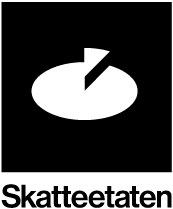 